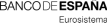 RECLAMACIÓN Reclamación al Servicio de Reclamaciones del Banco de España 1 Datos identificativos del reclamante1 Apellidos: Nombre: DNI: Razón Social Domicilio: Municipio:Provincia:Código Postal:País:Teléfono:Correo Electrónico: Nacionalidad: 2 Entidad y sucursal contra la que se formula la reclamación 3 Producto o servicio bancario objeto de la reclamación (Marque la casilla correspondiente) Préstamos y créditosCheques, letras de cambio, pagarés Préstamos hipotecariosRecibos y domiciliaciones Depósitos a la vista y a plazoEfectos de comercio Tarjetas de crédito y/o débitoServicio de caja y cajeros automáticos TransferenciasOtros productos y servicios bancarios. (Detallar) 4 ¿Ha iniciado acciones judiciales contra la entidad reclamada?SíNo 5 Breve resumen de su reclamación 6 Importe de la reclamación: ________________________ € 7 Fecha de reclamación al S.A.C. ó Defensor del Cliente Bancario: ________________________8 Breve resumen de la respuesta recibida 1En los supuestos en que se actúe por representación, el reclamante representado deberá firmar este impreso o en su defecto aportar documentación que acredite la representación.9 Antecedentes (Detalle los hechos que han dado lugar a su reclamación, aportando toda la documentación que obre en su poder justificativa de los mismos) 10 Documentación aportada (Marque la casilla correspondiente) Escrito enviado al Servicio de Atención al Cliente ó Defensor del Cliente de la Entidad Escrito de respuesta del Servicio de Atención al Cliente ó Defensor del Cliente de la Entidad Copia de los contratos de la operación reclamada Otros documentos justificativos de los hechos reclamados (detalle en el recuadro inferior) El reclamante hace constar que las cuestiones planteadas en la reclamación no han sido objeto de litigio o impugnación ante los Tribunales de Justicia, ni se encuentran pendientes de resolución por parte de un órgano administrativo, arbitral ó judicial. Firma reclamante:Le comunicamos que los datos contenidos en su escrito van a ser almacenados en un fichero automatizado, al objeto de gestionar su tramitación, siendo destinatarias del mismo la entidad o entidades supervisadas por el Banco de España implicadas en la operación, limitándose tal cesión a la finalidad que la justifica. Para ejercitar los derechos de acceso, rectificación, cancelación y oposición a que haya lugar sobre dichos datos, podrá usted dirigirse al Banco de España, Servicio de Reclamaciones, C/Alcalá, 48, 28014 Madrid. Firma Representante1: 1Si actúa en representación, adjuntar poder para este acto